ПОКАЗАТЕЛИ  ДЕЯТЕЛЬНОСТИ   муниципального общеобразовательного учреждения "Средняя школа № 1"  г. Гаврилов-Яма Ярославской области,подлежащей самообследованию,по итогам   2019  года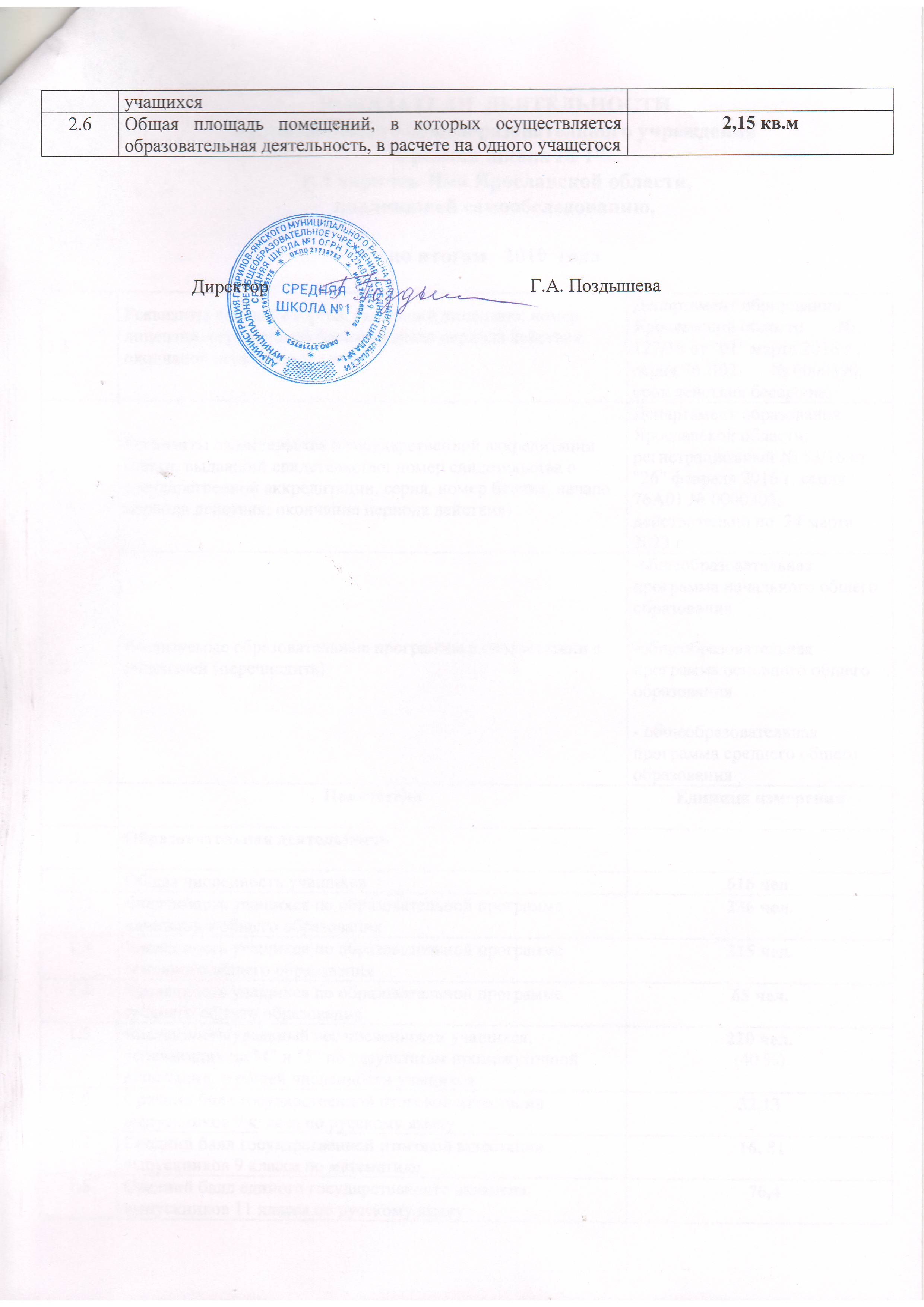 1.1Реквизиты лицензии (орган, выдавший лицензию; номер лицензии, серия, номер бланка; начало периода действия; окончание периода действия)Департамент образования Ярославской области       № 127/16 от "01" марта  , серия 76 Л02       № 0000890; срок действия бессрочно1.2 Реквизиты свидетельства о государственной аккредитации (орган, выдавший свидетельство; номер свидетельства о государственной аккредитации, серия, номер бланка; начало периода действия; окончание периода действия) Департамент образования Ярославской области; регистрационный № 53/16 от "26" февраля , серия 76А01 № 0000303, действительно по  24 марта  .1.3Реализуемые образовательные программы в соответствии с лицензией (перечислить)-общеобразовательная программа начального общего образования-общеобразовательная программа основного общего образования- общеобразовательная программа среднего общего образованияПоказателиЕдиница измерения1.Образовательная деятельность1.1Общая численность учащихся616 чел.   1.2Численность учащихся по образовательной программе начального общего образования236 чел.1.3Численность учащихся по образовательной программе основного общего образования315 чел.1.4Численность учащихся по образовательной программе среднего общего образования65 чел.1.5Численность/удельный вес численности учащихся, успевающих на "4" и "5" по результатам промежуточной аттестации, в общей численности учащихся220 чел.(40 %)1.6Средний балл государственной итоговой аттестации выпускников 9 класса по русскому языку32,13  1.7Средний балл государственной итоговой аттестации выпускников 9 класса по математике 16, 811.8Средний балл единого государственного экзамена выпускников 11 класса по русскому языку  76,41.9Средний балл единого государственного экзамена выпускников 11 класса по математике (профильный / базовый уровень)Базовый -  4,44Профильный -  61,051.10Численность/удельный вес численности выпускников 9 класса, получивших неудовлетворительные результаты на государственной итоговой аттестации по русскому языку, в общей численности выпускников 9 классаотсутствуют1.11Численность/удельный вес численности выпускников 9 класса, получивших неудовлетворительные результаты на государственной итоговой аттестации по математике, в общей численности выпускников 9 классаотсутствуют1.12Численность/удельный вес численности выпускников 11 класса, получивших результаты ниже установленного минимального количества баллов единого государственного экзамена по русскому языку, в общей численности выпускников 11 классаотсутствуют1.13Численность/удельный вес численности выпускников 11 класса, получивших результаты ниже установленного минимального количества баллов единого государственного экзамена по математике, в общей численности выпускников 11 классаотсутствуют1.14Численность/удельный вес численности выпускников 9 класса, не получивших аттестаты об основном общем образовании, в общей численности выпускников 9 классаотсутствуют1.15Численность/удельный вес численности выпускников 11 класса, не получивших аттестаты о среднем общем образовании, в общей численности выпускников 11 классаотсутствуют1.16Численность/удельный вес численности выпускников 9 класса, получивших аттестаты об основном общем образовании с отличием, в общей численности выпускников 9 класса2 чел.3,8 %1.17Численность/удельный вес численности выпускников 11 класса, получивших аттестаты о среднем общем образовании с отличием, в общей численности выпускников 11 класса 3 чел. 7,7 %1.18Численность/удельный вес численности учащихся, принявших участие в различных олимпиадах, смотрах, конкурсах, в общей численности учащихся567 чел.(92 %)1.19Численность/удельный вес численности учащихся - победителей и призеров олимпиад, смотров, конкурсов, в общей численности учащихся, в том числе:159 человек    ( 26 %)     1.19.1Регионального уровня  321.19.2Федерального уровня11.19.3Международного уровня-1.20Численность/удельный вес численности учащихся, получающих образование с углубленным изучением отдельных учебных предметов, в общей численности учащихся34 чел.(5,5 %)1.21Численность/удельный вес численности учащихся, получающих образование в рамках профильного обучения, в общей численности учащихся31 чел.(5 %)1.22Численность/удельный вес численности обучающихся с применением дистанционных образовательных технологий, электронного обучения, в общей численности учащихсяотсутствуют1.23Численность/удельный вес численности учащихся в рамках сетевой формы реализации образовательных программ, в общей численности учащихсяотсутствуют1.24Общая численность педагогических работников,              из них  внешних совместителей:                          внутренних совместителей:36                     1(3%)3 ((8%)1.25Численность/удельный вес численности педагогических работников, имеющих высшее образование, в общей численности педагогических работников                                  внутренних совместителей:35(97%)1(3%)1.26Численность/удельный вес численности педагогических работников, имеющих высшее образование педагогической направленности (профиля), в общей численности педагогических работников                              из них внешних совместителей:                             из них   внутренних совместителей:35(97 %)3 (8 %)1.27Численность/удельный вес численности педагогических работников, имеющих среднее профессиональное образование, в общей численности педагогических работников                                 из них внешних совместителей:1(3%)1 (3 %)1.28Численность/удельный вес численности педагогических работников, имеющих среднее профессиональное образование педагогической направленности (профиля), в общей численности педагогических работников                                             из них внешних совместителей:1(3 %)1 (3%) 1.29Численность/удельный вес численности педагогических работников, которым по результатам аттестации присвоена квалификационная  категория, в общей численности педагогических работников, в том числе:                                                                    из них внешних совместителей:                                             внутренних совместителей:  31(86 %)1(3%)2 (6%)1.29.1Высшая                        Из них внутренних совместителей:  18 (50 %)2  (5 %)1.29.2Первая                                     Из них  внешних совместителей: 13 ( 37 %)1(3%)1.30Численность/удельный вес численности педагогических работников в общей численности педагогических работников, педагогический стаж работы которых составляет:1.30.1До 5 лет5(14%)1.30.2Свыше 30 лет                              Из них  внутренних совместителей:16(44 %)2  (5%)1.31Численность/удельный вес численности педагогических работников в общей численности педагогических работников в возрасте до 30 лет3(8 %)1.32Численность/удельный вес численности педагогических работников в общей численности педагогических работников в возрасте от 55 лет                                     Из них  внутреннних совместителей:14(38 %)2 (5%)1.33Численность/удельный вес численности педагогических и административно-хозяйственных работников, прошедших за последние 5 лет повышение квалификации/профессиональную переподготовку по профилю педагогической деятельности или иной осуществляемой в образовательной организации деятельности, в общей численности педагогических и административно-хозяйственных работников                                 Из них   внешних совместителей:                                               внутренних совместителей:37(100 %)1(2 %)3  (8 %)1.34Численность/удельный вес численности педагогических и административно-хозяйственных работников, прошедших повышение квалификации по применению в образовательном процессе федеральных государственных образовательных стандартов, в общей численности педагогических и административно-хозяйственных работников28(77%)2.Инфраструктура2.1Количество компьютеров в расчете на одного учащегося0,15      2.2Количество экземпляров учебной и учебно-методической литературы из общего количества единиц хранения библиотечного фонда, состоящих на учете, в расчете на одного учащегося   14,962.3Наличие в образовательной организации системы электронного документооборотанет2.4Наличие читального зала библиотеки, в том числе:да2.4.1С обеспечением возможности работы на стационарных компьютерах или использования переносных компьютеровда2.4.2С медиатекойда2.4.3Оснащенного средствами сканирования и распознавания текстовда2.4.4С выходом в Интернет с компьютеров, расположенных в помещении библиотекида2.4.5С контролируемой распечаткой бумажных материаловда 2.5Численность/удельный вес численности учащихся, которым обеспечена возможность пользоваться широкополосным Интернетом (не менее 2 Мб/с), в общей численности  616 чел.(100 %)